МУНИЦИПАЛЬНОЕ БЮДЖЕТНОЕ ДОШКОЛЬНОЕ ОБРАЗОВАТЕЛЬНОЕУЧРЕЖДЕНИЕ ДЕТСКИЙ САД ОБЩЕРАЗВИВАЮЩЕГО ВИДА № 35МУНИЦИПАЛЬНОГО ОБРАЗОВАНИЯ КАНЕВСКОГО РАЙОНА.          Конспект  занятия по речевому               развитию в средней группе                    «Лесная прогулка»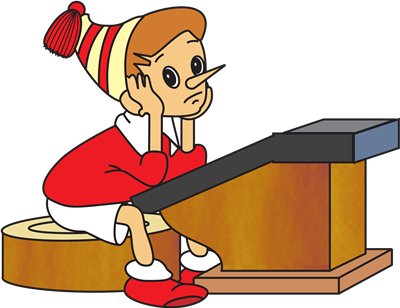                                           Выполнила: Гусева Е.А.2015г.Конспект  занятия по речевому развитию в средней группе «Лесная прогулка»Программное содержание:  1. Учить детей различать на слух слова с определенным звуком.  2. Упражнять в изменении  слов при помощи суффиксов.3. Закреплять умение детей использовать в речи слова-обобщения.4. Закреплять умение разгадывать загадки.5. Обобщать и закреплять знания детей о диких животных.6. Воспитывать любовь и бережное отношение к природе.Материал:    мульт. презентация,  письмо, следы разных размеров, модули, снежок.Предварительная работа: Рассматривание альбома «Дикие животные», дидактические игры «Кто, где живёт?», « Что где растёт?». Беседы о временах года, о зиме и весне.Чтение художественной  литературы о животных.Ход образовательной деятельности:Воспитатель: Ребята, скажите мне пожалуйста, а какое время года?  (ответы детей)Слайд№2А по каким признакам вы это узнали?(ответы детей)Воспитатель: Конечно, первые признаки весны – это весеннее солнышко.Вот оно заглянуло в гости!  Слайд№3А солнышко к нам пришло с письмом. (берет письмо)   Давайте прочитаем!«Здравствуйте девочки и мальчики средней группы, детского сада №35! Мы лесные жители: птицы и звери, приглашаем вас в гости познакомиться и поиграть в разные игры! Будем очень рады встрече с вами!»Ребята, ну что? Мы принимаем приглашение наших лесных друзей?(ответы детей)Воспитатель: Молодцы! Правильно!Двигательное упражнение:  «Весна – красна»Весна-красна, ты с чем пришла?                      (Руки в стороны, поклониться.)С цветами, с травой, с лошадкой вороной.              ( Руками указать на траву, цветы, взять поводья.)Мы на ней поскачем по траве луговой,                      (Подскоки на месте.)К воде ключевой.                                                          (Наклониться, зачерпнуть воображаемую воду.)Солнышку улыбнёмся,                                         (Соответственно)И в лес гулять пройдемся.                                     (Сесть на свои места.)(Е.Г.Карельская)Воспитатель: Ребята, повернитесь друг за другом и пойдёмте по тропинке.   ( по дороге к «полянке» разложены «следы», дети должны пройти по ним след в след). Вот прекрасная полянка, присаживайтесь на пенёчки (стульчики). Дети, посмотрите, кто к нам прилетел?Слайд№4Сова: Здравствуйте, ребятки, вы меня узнали?(ответы детей)Сова: Кто я?(ответы детей)Сова: Как я рада, что вы меня узнали! Я давно уже вас жду! Вот хотела у вас спросить, вы знаете песенку комара?Слайд№5Дети: з-з-з-зСова: песенку жука?Слайд№6Дети: ж-ж-ж-жСова : ветра?Слайд№7Дети: ш-ш-ш-ш,Сова : водички?Слайд№8Дети: с-с-с-сСова: А теперь давайте поиграем. Я буду называть слова, а вы должны хлопнуть в ладоши, если услышите:песенку комарика (З) - заяц, машина, коза, зима, снег; забор, велосипед .песенку жука (Ж) - живот, белка, жираф, дом, гараж, яблоко, ёжик, ножик;песенку ветра (Ш) - шапка,  шуба, конфета, шишка, бумага, машина;песенку  водички (С) - стол, рука, стул, капуста, ананас, самолёт, дерево.- Какие вы молодцы! Мне очень понравилось с вами играть! Дальше на своем пути вы встретите белочку, она вас ждёт! Идите по извилистой дорожке! До свидания, дети.Дети: До свидания, сова!Воспитатель: Смотрите, а вот и белочка.Слайд№9Белочка: Здравствуйте, ребята! Вот мы и встретились!Дети: Здравствуй, белочка!Белочка: Давайте поиграем! Я буду называть слова, а вы должны сказать, как они называются одним словом.Дидактическая игра: "Назови одним словом"Слайд№10Белочка: бабочка, жук, комар, муха, пчела, стрекозаДети: насекомые;Слайд№11Белочка: берёза, дуб, ель, клен, сосна.Дети: деревья;Слайд№12Белочка: скворец, снегирь, сова, сорока, кукушка, ласточкаДети: птицы;Слайд№13Белочка: брусника, земляника, малина, смородинаДети: ягоды.Слайд№14Белочка: ромашка, колокольчик, роза,  ландыш, василекДети: цветы;Слайд№15Белочка: лиса, волк, медведь, заяц, белка, ежикДети:  животные  Белочка: Молодцы! А теперь поиграйте со мной в игру "Маленький - большой"Слайд№16Белочка: У ежика маленькие лапки, а у медведя - большиеДети: лапищи.Белочка: У ежика маленький носик, а у медведя - большойДети: носище.Белочка: У ежика маленькие глазки, а у медведя - большиеДети: глазищи.Воспитатель: Спасибо, белочка за игры, но нам пора идти дальше!Белочка: Я рада, что мы поиграли и подружились! Теперь идите через лес и там встретите зайчика! До свидания!Дети: До свидания!(По дороге разложены различные модули для препятствий: подлезания, перешагивание).Воспитатель: Ребята, пойдёмте друг за другом, переступая через ручьи и проталинки.Посмотрите, в лесу еще кое, где  лежит снег. Как же нам пройти? А вот и  лаз, давайте по нему проползём!Смотрите, какие-то пенёчки, давайте сядем, отдохнём.А кто это там выглядывает из-за пенечка?Слайд№17 Да это же зайчик! Здравствуй, зайчик!Зайчик: Здравствуйте, ребята!Воспитатель: А почему ты прячешься?Зайчик: Я боюсь.Воспитатель: Не бойся, мы тебя не обидим. Мы пришли с тобой поиграть.Зайчик: А тогда давайте сыграем в игру «Назови ласково». Я буду вам называть слово и бросать снежок, а вы в ответ называть слово ласково и бросать снежок мне!  Дидактическая игра "Назови ласково"Слайд№18гриб – грибочек, лист - листочек, , ветка - веточка, куст - кустик, ягода - ягодка, трава - травка, жук – жучок, елка – елочка, цветок – цветочек, дождь – дождичек, облако- облачко.Словесная игра "Большой - маленький?"Слайд№19Лиса - лисёнок, волк - волчонок, медведь - медвежонок,
белка - бельчонок, ёж – ежонок,  тигр – тигренок, слон – слоненок,  лев – львенок,  заяц – зайчонок, мышь –мышонок.Зайчик: Молодцы! Мне так понравилось с вами играть. Идите дальше, обходя ёлочки, под одной из них живёт ёж. Счастливого пути!Воспитатель: Ребята, посмотрите, что это за комочек лежит под елкой?(ответы детей)Слайд№20Ёжик: Добрый день, дети! А вы любите загадки? И даже знаете, кто живёт в лесу? Давайте проверим.Дидактическая игра «Загадаю - отгадай»Рыжая плутовка Спряталась под ёлкой. Зайца ждёт хитрюга та. Как зовут её?..    (лиса) Слайд№21Рыже-огненный комочек, С хвостиком как парашют, По деревьям быстро скачет, Был он там… Теперь уж тут. Быстрый он как стрелочка. Так ведь это…     (белочка)  Слайд№22Лежала между ёлками Подушечка с иголками. Тихонечко лежала, Потом вдруг убежала.    (ёж)Слайд№23Косолапый и большой, Спит в берлоге он зимой. Любит шишки, любит мёд, Ну-ка, кто же назовет?         (медведь)Слайд№24У косого нет берлоги, Не нужна ему нора. От врагов спасают ноги, А от голода – кора.          (заяц)Слайд№25Серый, страшный и зубастый Произвел переполох. Все зверята разбежались. Напугал зверят тех…        (волк)Слайд№26 Ежик: Молодцы! Много знаете!Воспитатель: Нам очень понравилось у вас в лесу! Спасибо тебе большое, ёжик за игру, но нам пора прощаться. До свидания, ёжик!Ёжик: До свидания, ребята!Воспитатель: Ребята! Вы, наверно замерзли. Нам уже пора возвращаться в детский сад.Двигательное упражнение «По траве   мы побежали».(выполнение движений по тексту)Травка, травка, травушка, травушка муравушка.Вырастай поскарей. (дети поднимают руки вверх.)Друг за другом дружно всталиИ по травке  побежали! (бег на месте)Воспитатель: Ну вот, ребята, мы с вами вернулись в детский сад. Скажите, где мы гуляли?(ответы детей)Воспитатель: Кого мы встретили в лесу?(ответы детей)Воспитатель: Вам понравилась прогулка?С кем вам больше всего понравилось играть?(ответы детей).